Publicado en Madrid el 15/02/2024 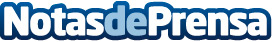 Gi Group Holding facilita la contratación de Directivos para proyectos temporales con su nuevo Servicio de Interim ManagementLas firmas del Grupo, Grafton y Wyser, orientadas a la selección de mandos intermedios y directivos, han puesto en marcha este nuevo servicio para la selección de personal cualificado en situaciones muy concretas durante un plazo determinado. Este servicio es el responsable del 60% de las contrataciones de mandos intermedios y directivos en países como EE.UU., UK, Holanda o FranciaDatos de contacto:AsunciónTrescom610085559Nota de prensa publicada en: https://www.notasdeprensa.es/gi-group-holding-facilita-la-contratacion-de Categorias: Nacional Madrid Recursos humanos Otros Servicios Oficinas http://www.notasdeprensa.es